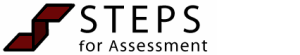 Top of FormStudent Teacher Name: _________________________       Block:   1     2  	Date: ________________Cooperating Teacher: ___________________________       School/District_______________________University Supervisor: __________________________       Grade/Course _______________________Bottom of FormTrait NameTrait DescriptionRatingsRatingsRatingsRatingsRatingsTrait NameTrait DescriptionHigh LevelSatisfactoryNeeds ImprovementNot ObservedNot ApplicableHIST 1.0.0The student teacher provides developmentally appropriate experiences as he/she guides learners in the study of culture and cultural diversity (NCSS 1, SA 1, SA 7, SA 8). (The study of culture prepares students to answer questions such as: What are the common characteristics of different cultures? How do belief systems, such as religion or political ideals, influence other parts of the culture? How does culture change to accommodate different ideas and beliefs? What does language tell us about the culture? In schools, this theme typically appears in units and courses dealing with geography, history, sociology, and anthropology, as well as multicultural topics across the curriculum.)321 (NO) (NA)HIST 2.0.0The student teacher provides developmentally appropriate experiences as he/she guides learners in the study of time, continuity and change (NCSS 2, SA 1, SA 2, SA 3, SA 8). (Human beings seek to understand their historical roots and to locate themselves in time. Knowing how to read and reconstruct the past allows one to develop a historical perspective and to answer questions such as: Who am I? What happened in the past? How am I connected to those in the past? How has the world changed and how might it change in the future? Why does our personal sense of relatedness to the past change? This theme typically appears in courses in history and others that draw upon historical knowledge and habits.)321 (NO) (NA)HIST 3.0.0The student teacher provides developmentally appropriate experiences as he/she guides learners in the study of people, places, and environments (NCSS 3, SA 1, SA 6, SA 8). (The study of people, places, and human-environment interactions assists students as they create their spatial views and geographic perspectives of the world beyond their personal locations. Students need the knowledge, skills, and understanding to answer questions such as: Where are things located? Why are they located where they are? What do we mean by "region"? How do landforms change? What implications do these changes have for people? In schools, this theme typically appears in units and courses dealing with area studies and geography.)321 (NO) (NA)HIST 4.0.0The student teacher provides developmentally appropriate experiences as he/she guides learners in the study of ideas associated with individual human development and identity (NCSS 4, SA 1, SA 7, SA 8). (Personal identity is shaped by one's culture, by groups, and by institutional influences. Students should consider such questions as: How do people learn? Why do people behave as they do? What influences how people learn, perceive, and grow? How do people meet their basic needs in a variety of contexts? How do individuals develop from youth to adulthood? In schools, this theme typically appears in units and courses dealing with psychology and anthropology.)321 (NO) (NA)HIST 5.0.0The student teacher provides developmentally appropriate experiences as he/she guides learners in the study of interactions among individuals, groups, and institutions (NCSS 5, SA 1, SA 7, SA 8). (Institutions such as schools, churches, families, government agencies, and the courts play an integral role in people's lives. It is important that students learn how institutions are formed, what controls and influences them, how they influence individuals and culture, and how they are maintained or changed. Students may address questions such as: What is the role of institutions in this and other societies? How am I influenced by institutions? How do institutions change? What is my role in institutional change? In schools this theme typically appears in units and courses dealing with sociology, anthropology, psychology, political science, and history.)321 (NO) (NA)HIST 6.0.0The student teacher provides developmentally appropriate experiences as he/she guides learners in the study of power, authority, and governance (NCSS 6, SA 1, SA 2, SA 4, SA 8). (Understanding the historical development of structures of power, authority, and governance and their evolving functions in contemporary U.S. society and other parts of the world is essential for developing civic competence. In exploring this theme, students confront questions such as: What is power? What forms does it take? Who holds it? How is it gained, used, and justified? What is legitimate authority? How are governments created, structured, maintained, and changed? How can individual rights be protected within the context of majority rule? In schools, this theme typically appears in units and courses dealing with government, politics, political science, history, law, and other social sciences.)321 (NO) (NA)HIST 7.0.0The student teacher provides developmentally appropriate experiences as he/she guides learners in the study of how people organize for the production, distribution, and consumption of goods and services (NCSS 7, SA 1, SA 5, SA 8). (Because people have wants that often exceed the resources available to them, a variety of ways have evolved to answer such questions as: What is to be produced? How is production to be organized? How are goods and services to be distributed? What is the most effective allocation of the factors of production (land, labor, capital, and management)? In schools, this theme typically appears in units and courses dealing with economic concepts and issues.)321 (NO) (NA)HIST 8.0.0The student teacher provides developmentally appropriate experiences as he/she guides learners in the study of science and technology (NCSS 8, SA 1, SA 3.5, SA 5.5, SA 8). (Modern life as we know it would be impossible without technology and the science that supports it. But technology brings with it many questions: Is new technology always better than old? What can we learn from the past about how new technologies result in broader social change, some of which is unanticipated? How can we cope with the ever-increasing pace of change? How can we manage technology so that the greatest number of people benefit from it? How can we preserve our fundamental values and beliefs in the midst of technological change? This theme draws upon the natural and physical sciences, social sciences, and the humanities, and appears in a variety of social studies courses, including history, geography, economics, civics, and government.)321 (NO) (NA)HIST 9.0.0The student teacher provides developmentally appropriate experiences as he/she guides learners in the study of global connections and interdependence (NCSS 9, SA 1, SA 3.2, 4.1 & 4.2, SA 7.1, 7.4, 7.5, SA 8). (The realities of global interdependence require understanding the increasingly important and diverse global connections among world societies and the frequent tension between national interests and global priorities. Students will need to be able to address such international issues as health care, the environment, human rights, economic competition and interdependence, age-old ethnic enmities, and political and military alliances. This theme typically appears in units or courses dealing with geography, culture, and economics, but may also draw upon the natural and physical sciences and the humanities.)321 (NO) (NA)HIST 10.0.0The student teacher provides developmentally appropriate experiences as he/she guides learners in the study of civic ideals and practices (NCSS 10, SA 1, SA 2, SA 4.3, SA 8). (An understanding of civic ideals and practices of citizenship is critical to full participation in society and is a central purpose of the social studies. Students confront such questions as: What is civic participation and how can I be involved? How has the meaning of citizenship evolved? What is the balance between rights and responsibilities? What is the role of the citizen in the community and the nation, and as a member of the world community? How can I make a positive difference? In schools, this theme typically appears in units or courses dealing with history, political science, cultural anthropology, and fields such as global studies, law-related education, and the humanities.)321 (NO) (NA)HIST Influence on Student LearningThe student teacher influences student learning to ensure high level achievement among all students. Comment required.321 (NO) (NA)Influence on Student Learning (Comment Required):General Comments (optional):321 (NO) (NA)Influence on Student Learning (Comment Required):General Comments (optional):321 (NO) (NA)